 								 Contact: JJ Reich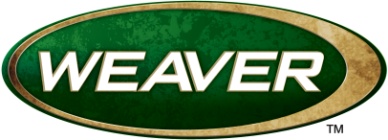 Public Relations Specialist	763-323-3862FOR IMMEDIATE RELEASE 		 				  E-mail: pressroom@atk.comWeaver® Grand Slam® Riflescopes Redefine Accuracy and DurabilityWeaver’s newly-redesigned Grand Slam® Riflescopes feature a revamped high-precision Micro-Trac® Adjustment System that delivers reliable and repeatable adjustment of windage and elevation that won’t falter under heavy recoil or rough use. Rugged, versatile and packed with advanced technology and modern styling, Weaver Grand Slam is redefining the riflescope market.ANOKA, Minn. – August 2, 2013 – The Weaver® Grand Slam® series of scopes has undergone a complete transformation inside and out. New design elements enhance accuracy, reliability, durability and appearance. From advancements to the legendary Micro-Trac erector system and one-piece power adjustment, to fresh, smooth-line exterior styling, the revitalized Grand Slam series exceeds the needs of even the most demanding hunter or shooter. Precision And DurabilityThe new Weaver Micro-Trac Adjustment System features a cross-balanced, dual spring system for repeatable, precise adjustment of windage and elevation. The improved system has contact points aligned around the erector tube bulge to eliminate any risk of slippage. Plus, new materials allow more force on the springs to better handle heavy recoil and rough use. These advancements mean adjustment is more precise than ever before, tracking is more repeatable and the entire package is extremely rugged and durable. The improvements give shooters even more peace of mind, whether they are on the range or a mountaintop.Amazing ImageGrand Slam scopes offer precision ground, fully multi-coated lenses to provide bright, clear edge-to-edge viewing. The argon-purged tubes eliminate internal fogging, while a rugged one-piece, 1-inch tube construction means unmatched durability. Side focus parallax adjustment is available on select models, with five different reticle options including the dynamic Enhanced Ballistic-X (EB-X), Varmint EB-X and an EB-X calibrated for shotguns and muzzleloaders. Ten New OpticsRugged, versatile and packed with advanced technology, Weaver Grand Slam is redefining the riflescope market with these 10 options:- more -Part No.		Description			Reticle800610	Grand Slam 2-8x36mm	Dual-X800612	Grand Slam 2-8x36mm	Shotgun/Muzzleloader EB-X800614	Grand Slam 2-8x36mm 	Ballistic-X 800620	Grand Slam 3-12x42mm 	Dual-X 	800624	Grand Slam 3-12x42mm	Enhanced Ballistic-X	800640	Grand Slam 3-12x50mm 	Dual-X 	800644	Grand Slam 3-12x50mm	Enhanced Ballistic-X800650	Grand Slam 4-16x44mm 	Dual-X 	800654	Grand Slam 4-16x44mm	Enhanced Ballistic-X800656	Grand Slam 4-16x44mm 	Varmint EB-X	To view the full Grand Slam series of scopes, as well as Weaver’s other optics offerings, visit www.weaveroptics.com. ###